	 ROMÂNIA		      PRIMARIA COMUNEI ALEXANDRU ODOBESCU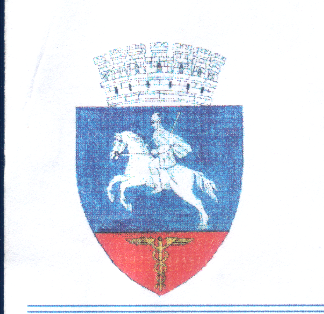 JUDEŢUL CĂLĂRAŞICod 917007, comuna Alexandru Odobescu, jud. Călărași, România          cod fiscal : 3966281D I S P O Z I T I Econvocarea ședinței extraordinare de îndată a Consiliului Local Alexandru OdobescuPrimarul comunei Alexandru Odobescu, județul Călărași,Având in vedere prevederile art. 133 alin.(2) , art. 134 alin.(4) din OUG.nr. 57/2019 privind Codul administrativ cu modificările si completările ulterioare;						In baza art. 196 alin.1 lit. b din OUG.nr.57/2019 privind Codul administrativ cu modificările si completările ulterioare;DISPUN:Art.l. Se convoacă în ședință extraordinară de îndată Consiliul local al comunei Alexandru Odobescu, județul Călărași în ziua de 07.12.2023 ora 10.00 in sala de ședințe a Consiliului local Alexandru Odobescu.Art.2. Proiectul ordinii de zi este prezentat în anexa care face parte integrantă din prezenta dispoziție.Art.3. Documentele înscrise în proiectul ordinii de zi al ședinței sunt puse la dispoziția consilierilor locali în format letric și/sau electronic.Art.4. Proiectele de hotărâre înscrise pe ordinea de zi, însoțite de documentele prevăzute de lege, se trimit spre avizare Comisiilor de specialitate ale Consiliului local Alexandru Odobescu.Art.5. Cu privire la proiectele de hotărâre menționate, se pot formula și depune amendamente în condițiile art. 138 alin. 12 din OUG nr.57/2019 privind Codul administrativ, cu modificările și completările ulterioare.Art.6. Prevederile prezentei dispoziții vor fi aduse la cunoștința consilierilor locali, a locuitorilor comunei, prin afișarea pe pagina de internet si la sediul primăriei de Secretarul general.PRIMAR,EREMIA NICULAE CONTRASEMNEAZA PENTRU LEGALITATE				SECRETAR GENERAL                                                                                             ILIE DOINITA 	Nr.142Emisa  la comuna Alexandru OdobescuAstăzi: 07 .12.2023             Anexa la Dispoziția nr. 142/07.12.2023PROIECTUL ORDINII DE ZIA ședinței extraordinare de îndată  a Consiliului Local  Alexandru Odobescu din data de 07.12.2023, ora 10.001.Proiect de hotărâre privind rectificarea bugetului local al comunei Alexandru Odobescu pe anul 2023;Inițiator: domnul Eremia Niculae, primarRaport de specialitate: JOSIMAN NICOLETA MANUELARaport întocmit de: comisia de specialitate pentru agricultură, activități economica-financiare, amenajarea teritoriului și urbanism, protecția mediului și turism.2.Proiect de hotărâre privind  aprobarea participării in cadrul Programului privind creșterea eficientei energetice si gestionarea inteligenta a energiei in clădirile publice, finanțare AFM, cu proiectul  „CRESTEREA EFICIENTEI ENERGETICE SI GESTIONAREA INTELIGENTA A ENERGIEI IN CLADIREA ȘCOLII GIMNAZIALE NR.2  ALEXANDRU ODOBESCU”;Inițiator: domnul Eremia Niculae, primarRaport de specialitate: MIRCEA MARIUS CRISTIAN	Raport întocmit de: Comisia de agricultura , activități economico-financiare, amenajarea teritoriului si urbanism, protecția mediului si turism  si Comisia  juridica si de disciplina.    3.Proiect de hotărâre privind aprobarea participării in cadrul Programului privind creșterea eficientei energetice si gestionarea inteligenta a energiei in clădirile publice, finanțare AFM, cu proiectul  „CRESTEREA EFICIENTEI ENERGETICE SI GESTIONAREA INTELIGENTA A ENERGIEI IN CLADIREA ȘCOLII GIMNAZIALE NR.1 NICOLAE BĂLCESCU”;Inițiator: domnul Eremia Niculae, primarRaport de specialitate: MIRCEA MARIUS CRISTIAN	Raport întocmit de: Comisia de agricultura , activități economico-financiare, amenajarea teritoriului si urbanism, protecția mediului si turism  si Comisia  juridica si de disciplina.    4. Diverse.PRIMAR,EREMIA NICULAECONTRASEMNEAZA PENTRU LEGALITATE,SECRETAR GENERAL,ILIE DOINITACONSILIUL LOCAL AL COMUNEI ALEXANDRU ODOBESCU	NR. 4980/06.12.2023CONVOCATORDomnul consilier _________________________In conformitate cu Dispoziția Primarului comunei ALEXANDRU ODOBESCU, județul Călărași nr.142 din 06.12.2023 si cu prevederile  art. 133  aliniat 4 ,   art.134, alin(4),     din OUG nr.57/2019 privind Codul Administrativ, se convoacă in ședință extraordinară de îndată Consiliul local al comunei Alexandru Odobescu, județul Călărași in ziua de 07.12.2023 ora 10.00 in sala de a Consiliului local cu următorul proiect de ordine de zi:                                                                               1. Proiect de hotărâre privind rectificarea bugetului local al comunei Alexandru Odobescu pe anul 2023;2.Proiect de hotărâre privind  aprobarea participării in cadrul Programului privind creșterea eficientei energetice si gestionarea inteligenta a energiei in clădirile publice, finanțare AFM, cu proiectul  „CRESTEREA EFICIENTEI ENERGETICE SI GESTIONAREA INTELIGENTA A ENERGIEI IN CLADIREA ȘCOLII GIMNAZIALE NR.2  ALEXANDRU ODOBESCU”;										     3.Proiect de hotărâre privind aprobarea participării in cadrul Programului privind creșterea eficientei energetice si gestionarea inteligenta a energiei in clădirile publice, finanțare AFM, cu proiectul  „CRESTEREA EFICIENTEI ENERGETICE SI GESTIONAREA INTELIGENTA A ENERGIEI IN CLADIREA ȘCOLII GIMNAZIALE NR.1 NICOLAE BĂLCESCU”;     										            4.Diverse.PRIMAR,EREMIA NICULAE